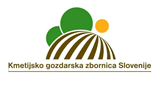 Datum: 3.3. 2021Spoštovani!Vljudno vabljeni na spletni seminar:  ZELIŠČA, ZAČIMBE - OD BILKE DO DENARJASpletni seminar  bo potekal v četrtek, 11. marca 2021, s pričetkom ob 9.00 prek portala ZOOM.Na spletnem seminarju bosta udeležence nagovorila tudi predsednik Kmetijsko gozdarske zbornice Slovenije Roman Žveglič in vodja javne službe kmetijskega svetovanja Anton Jagodic.Udeležba na spletnem seminarju je brezplačna in je namenjena nosilcem ter članom kmetij, ki se ukvarjajo s pridelavo zelišč in začimb ter nosilcem dopolnilnih dejavnosti na kmetiji s področja predelave zelišč in začimb: razmišljujočim, začetnikom in izvajalcem dopolnilne dejavnosti na kmetiji – predelava zelišč in začimb.  Za udeležbo je obvezna predhodna registracija na povezavi:  https://zoom.us/webinar/register/3716147950184/WN_wmFgrQPxQquqUZDKRYq05gPo uspešni registraciji boste prejeli povezavo na seminar.PROGRAM8.30 – 9.00 Registracija udeležencev 9.00 – 9.20 Uvodna nagovoraRoman Žveglič, predsednik KGZSAnton Jagodic, vodja sektorja za kmetijsko svetovanje in koordinator izvajanja JSKS9.20 – 11.30 Zelišča, začimbe - od bilke do denarjaJožefa Kapun Maršik, skupna specialistka za zeliščarstvo pri KGZS – Zavod MS11.30 – 11.40 Odmor 11.40 – 12.00 Kaj je inovativnost oziroma pot h kreativnosti Andrejka Krt, vodja službe za dopolnilne dejavnosti in družbene storitve na podeželju12.00 – 12.30 Predstavitev primera dobre prakse:POSESTVO MALA ROSA – Krajinski park Goričko, Alenka Čede, nosilka DDKZELIŠČARSKO DRUŠTVO ARNIKA , predsednik Milan Kalan12.30 – 13.00 Razprava, vprašanjaZa dodatne informacije:Dr. Jernej Demšar (t: 041 366 527; e-pošta: jernej.demsar@kgzs.si) ali Andrejka Krt  (t: 041 366 650; e-pošta: andrejka.krt@kgzs.si) ali Jožica Kapun Maršik (t: 031 703 617; e-pošta: jozica.kapun-marsik@kgzs-ms.si ).   Vljudno vabljeni!Anton Jagodic,							Roman Žveglič, 	vodja JSKS								predsednik KGZS					